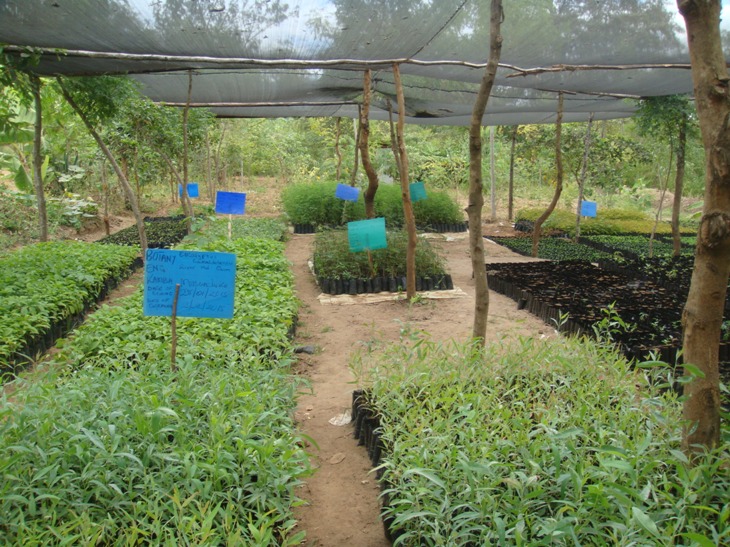 Labeled seedling beds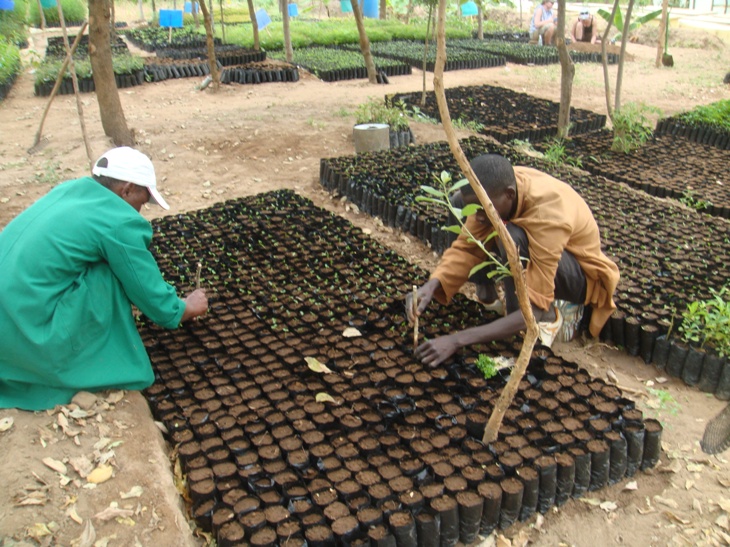 Nursery manager and attendant transplanting seedlings.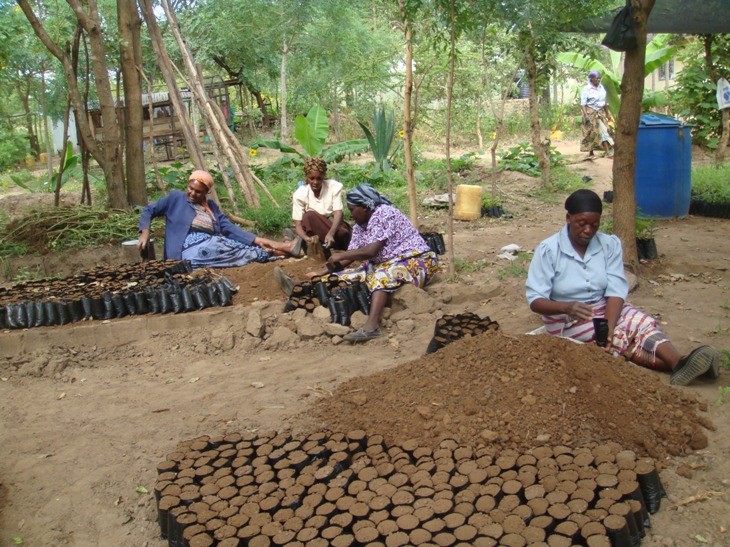 Farmers helping with potting 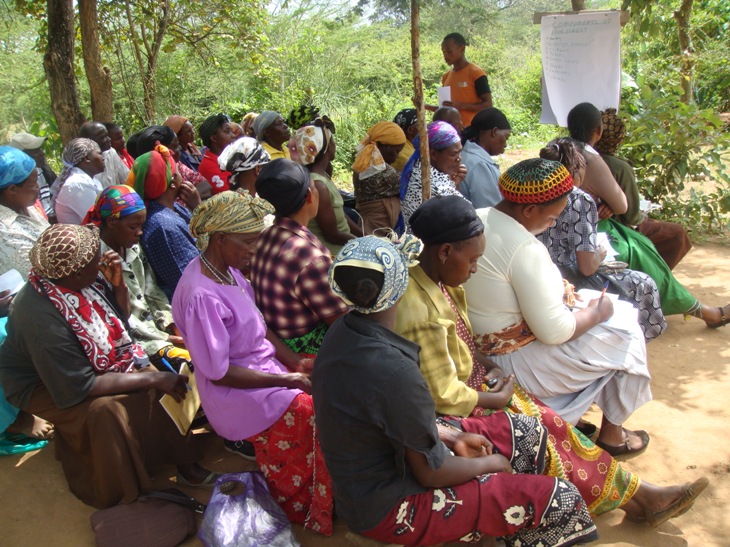 Farmers on training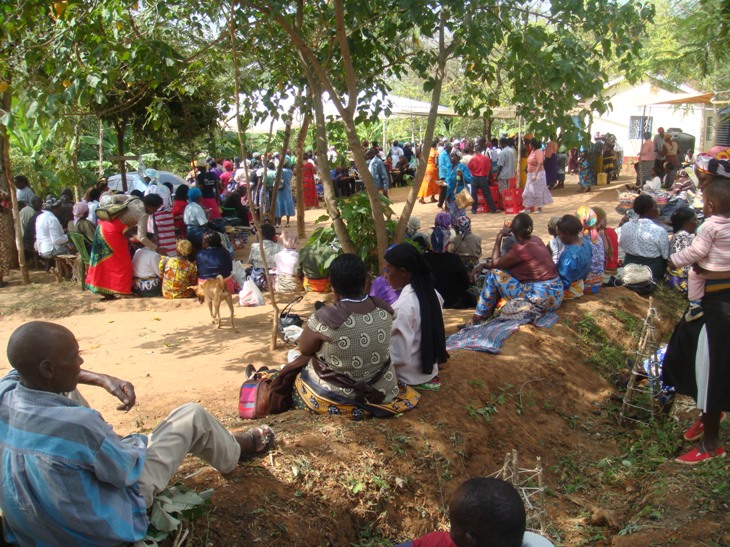 Assembled farmers during the party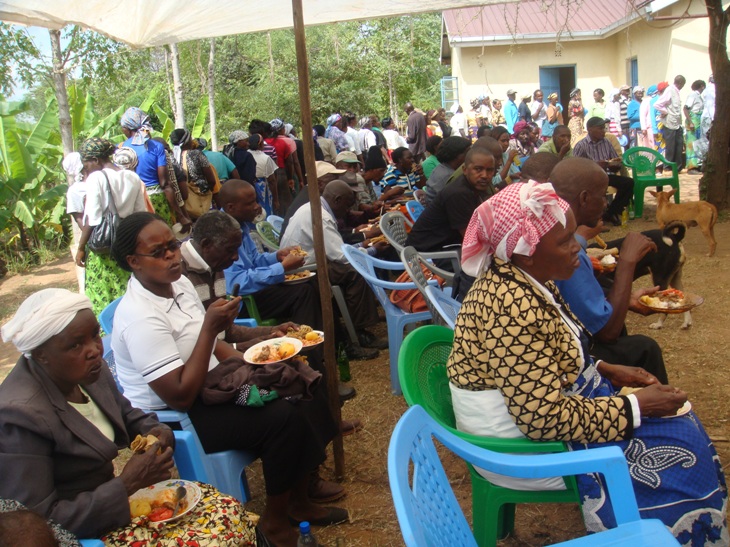 Farmers enjoying food and other invited visitors.